IZLET  - KIRÁNDULÁS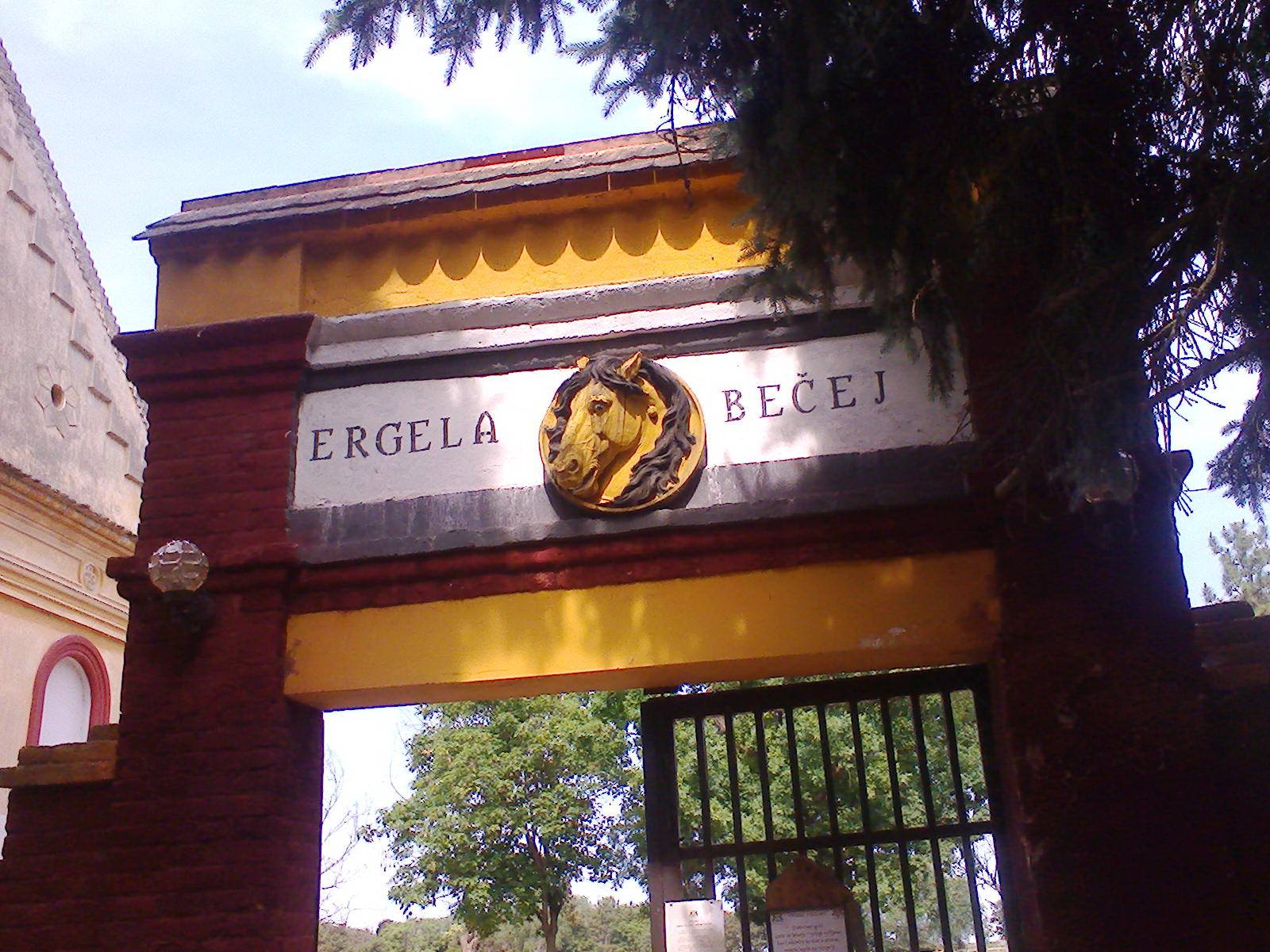 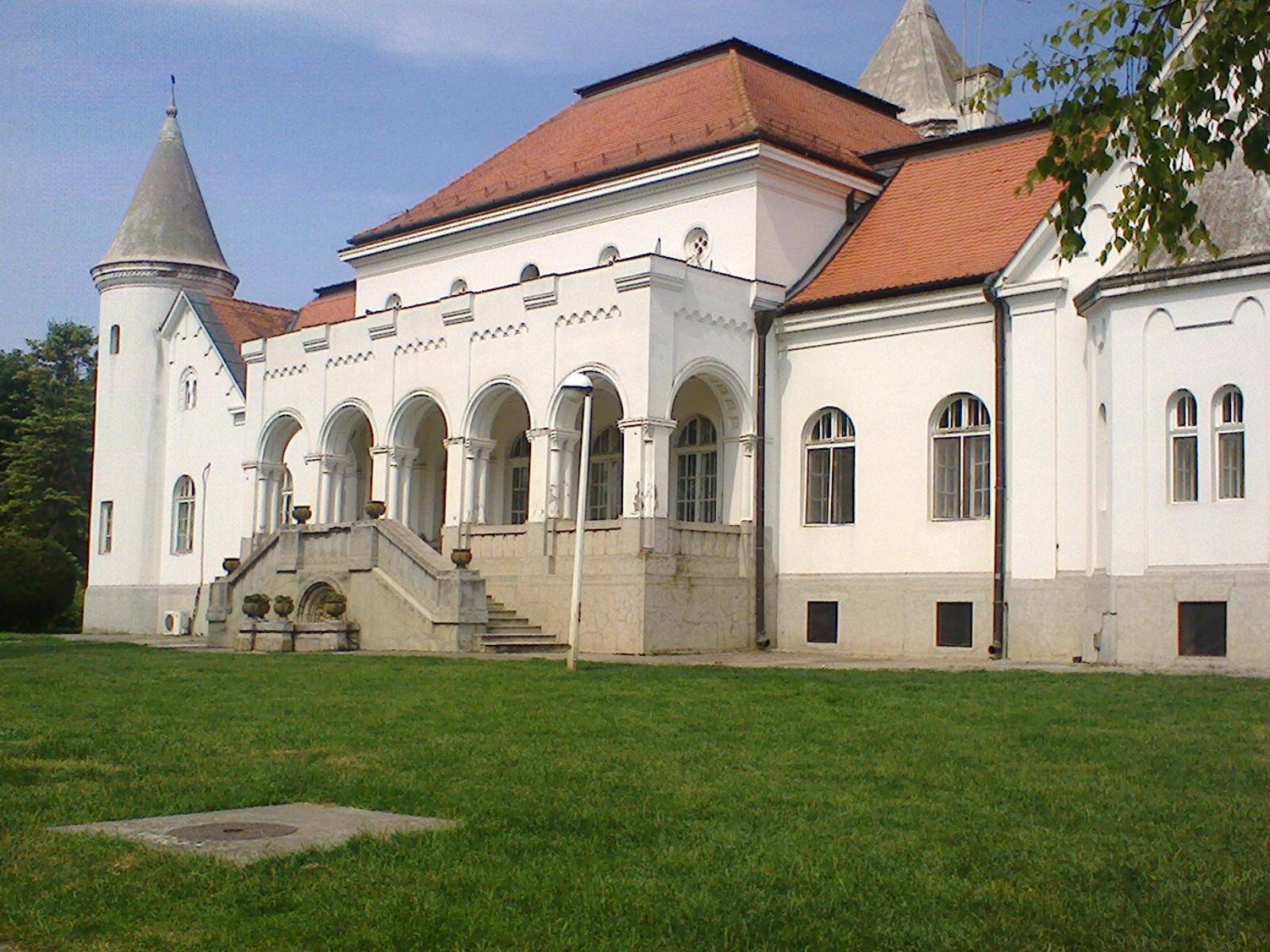 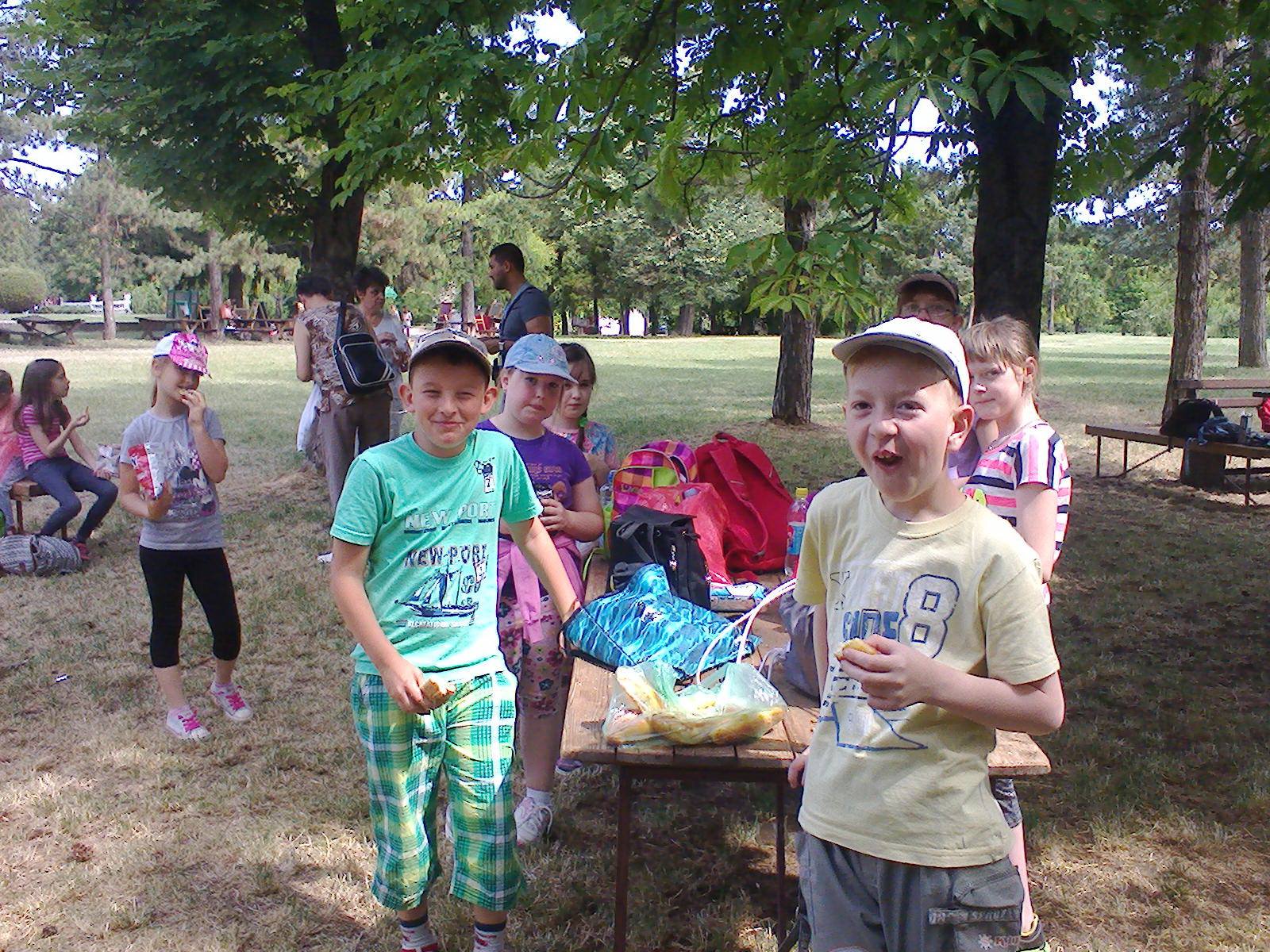 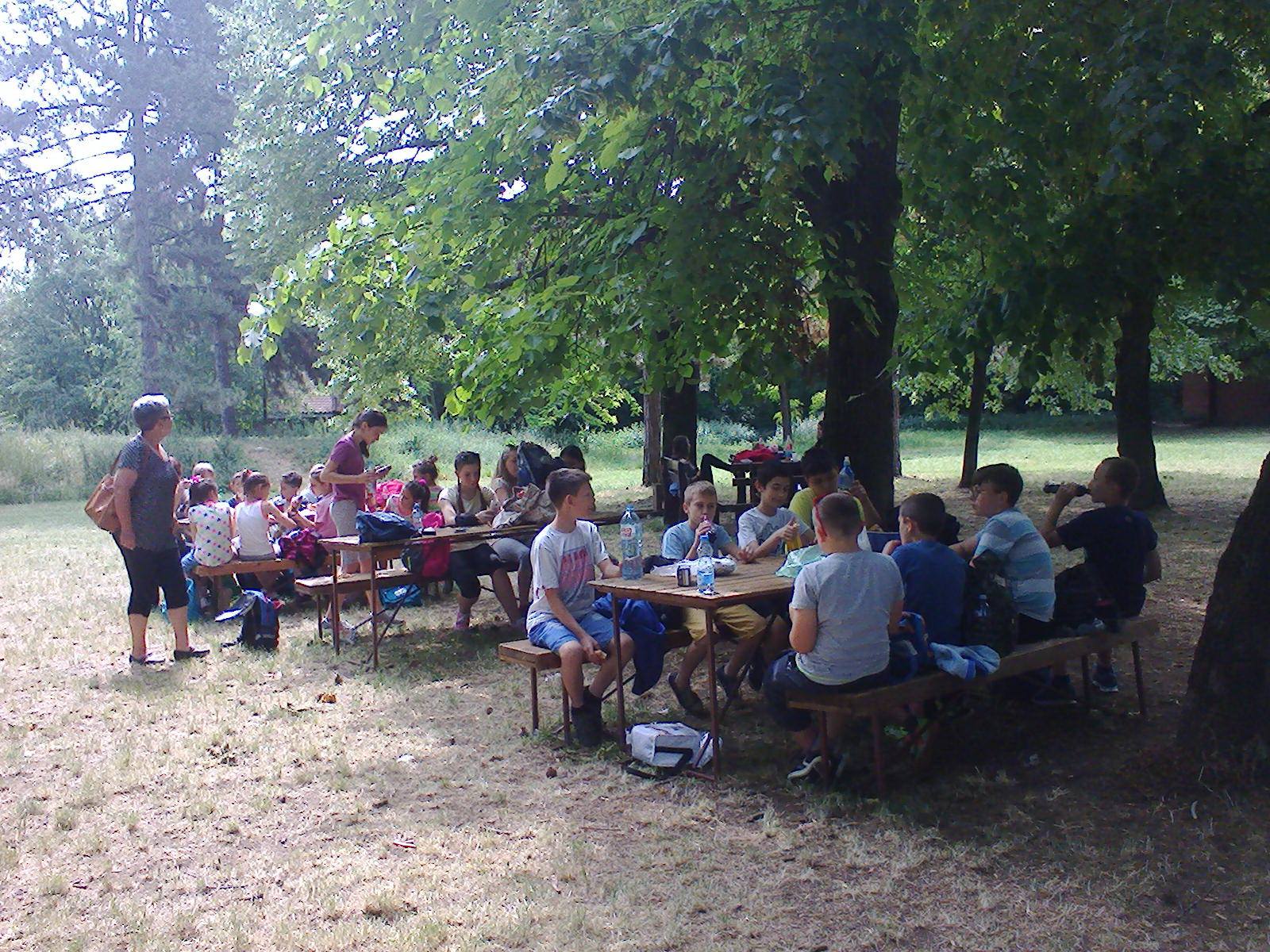 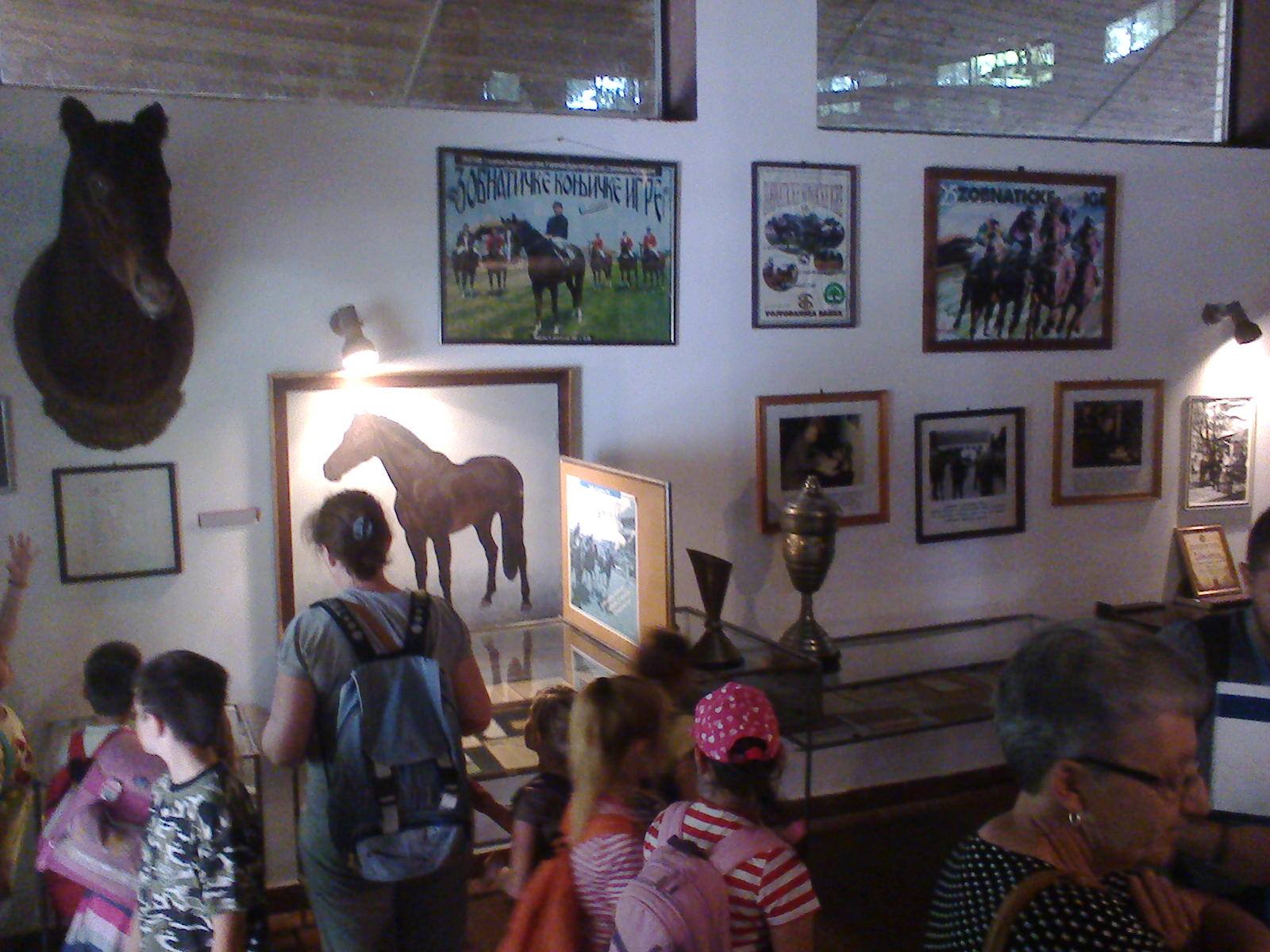 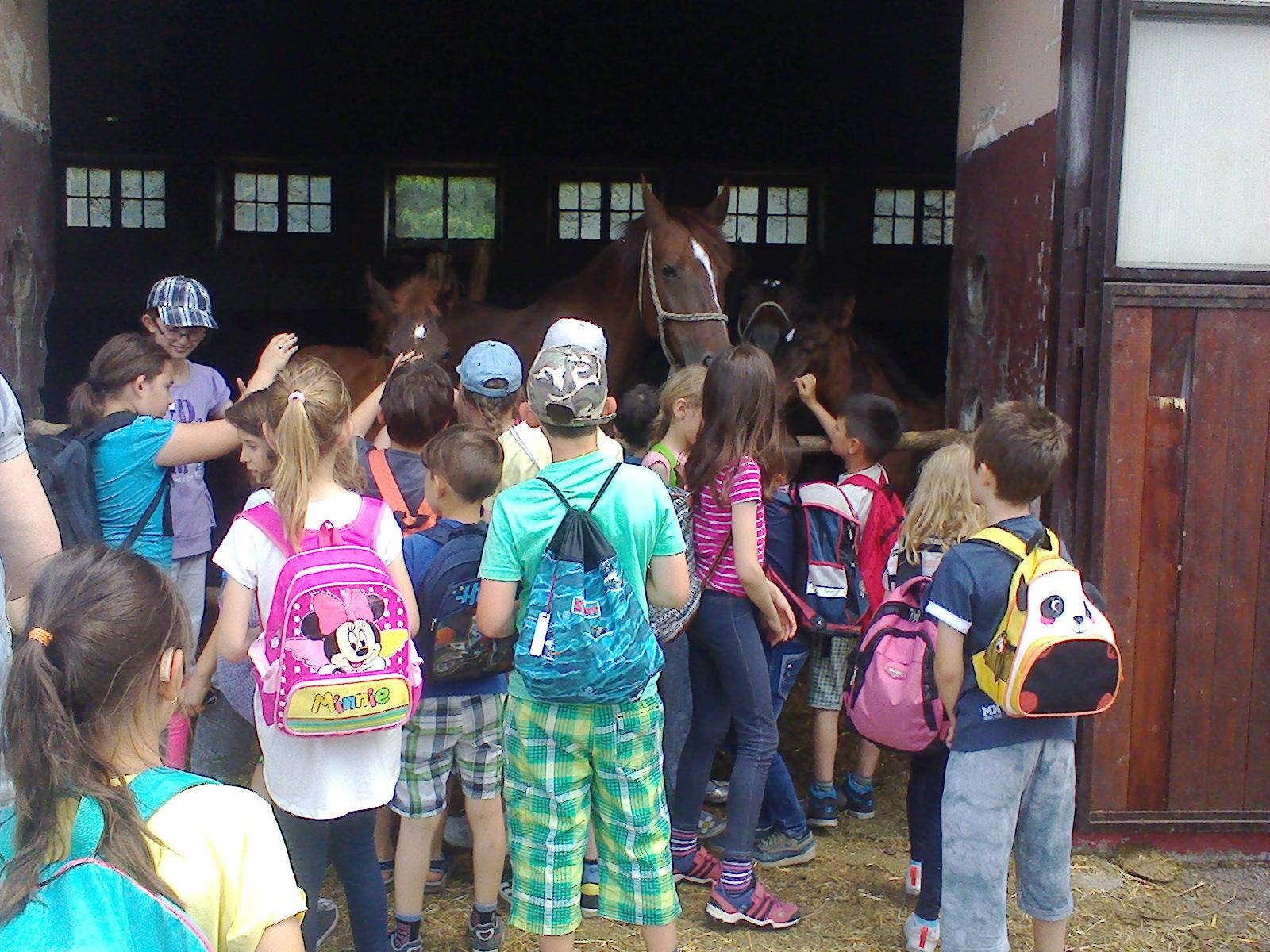 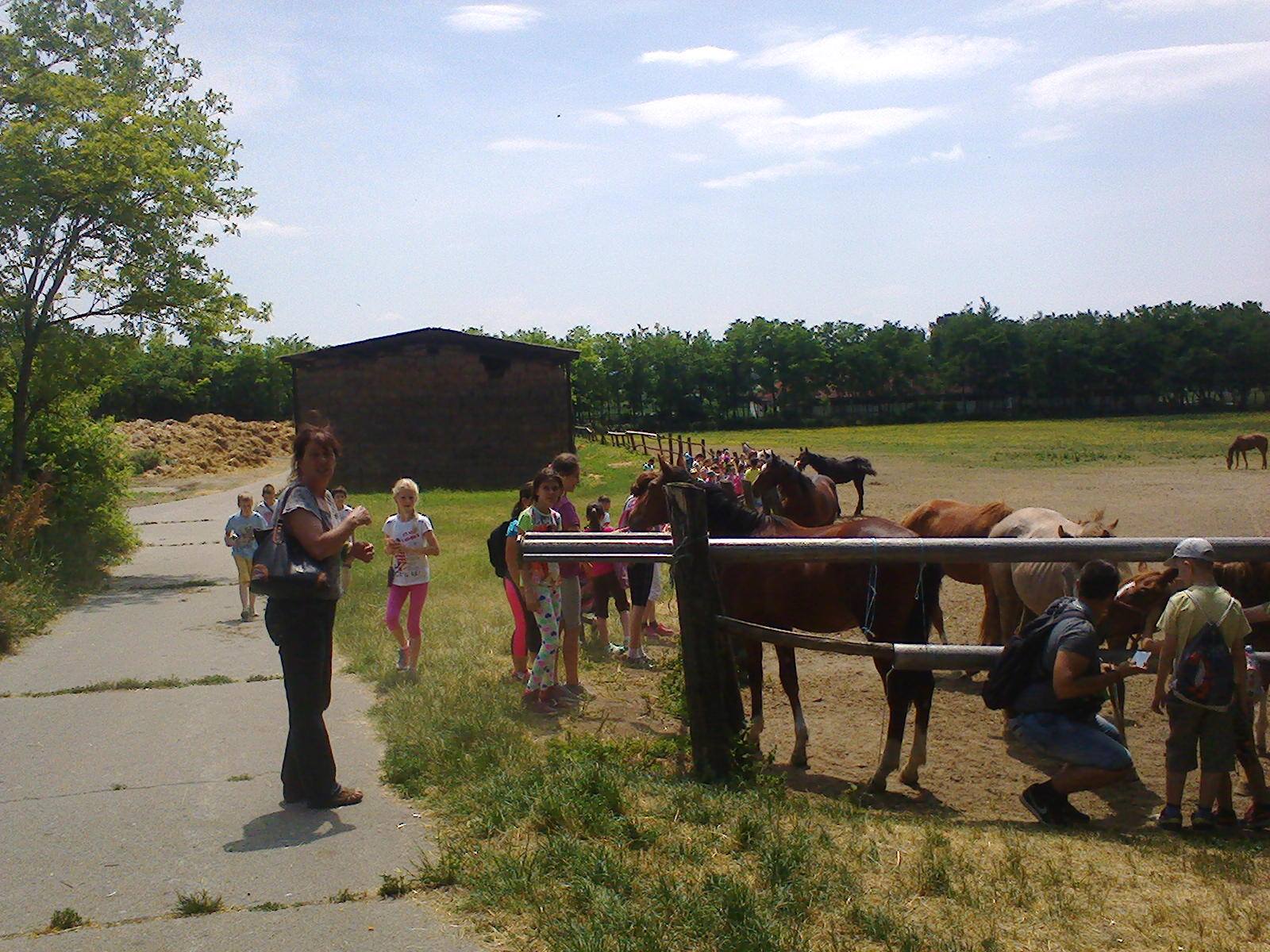 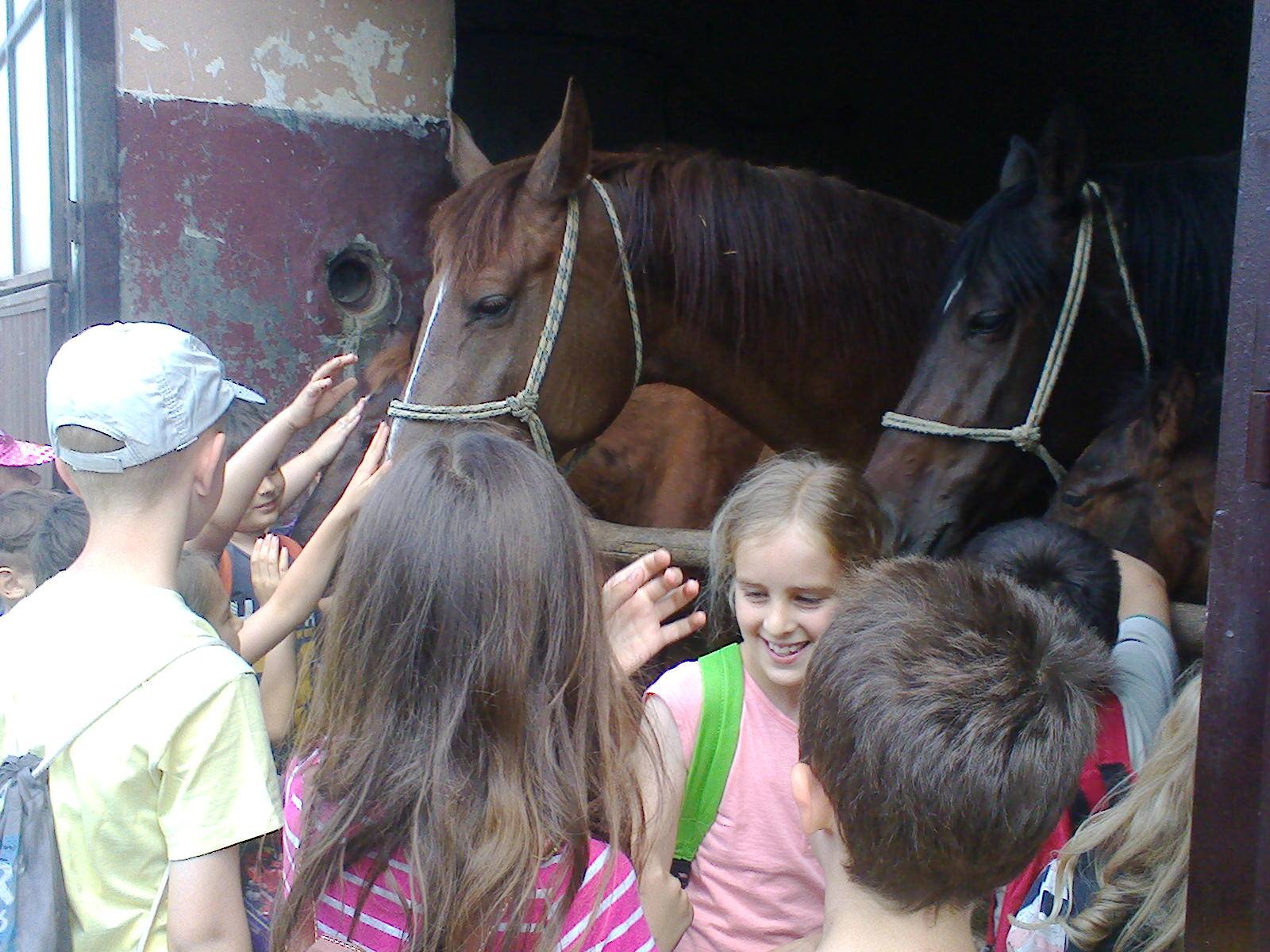 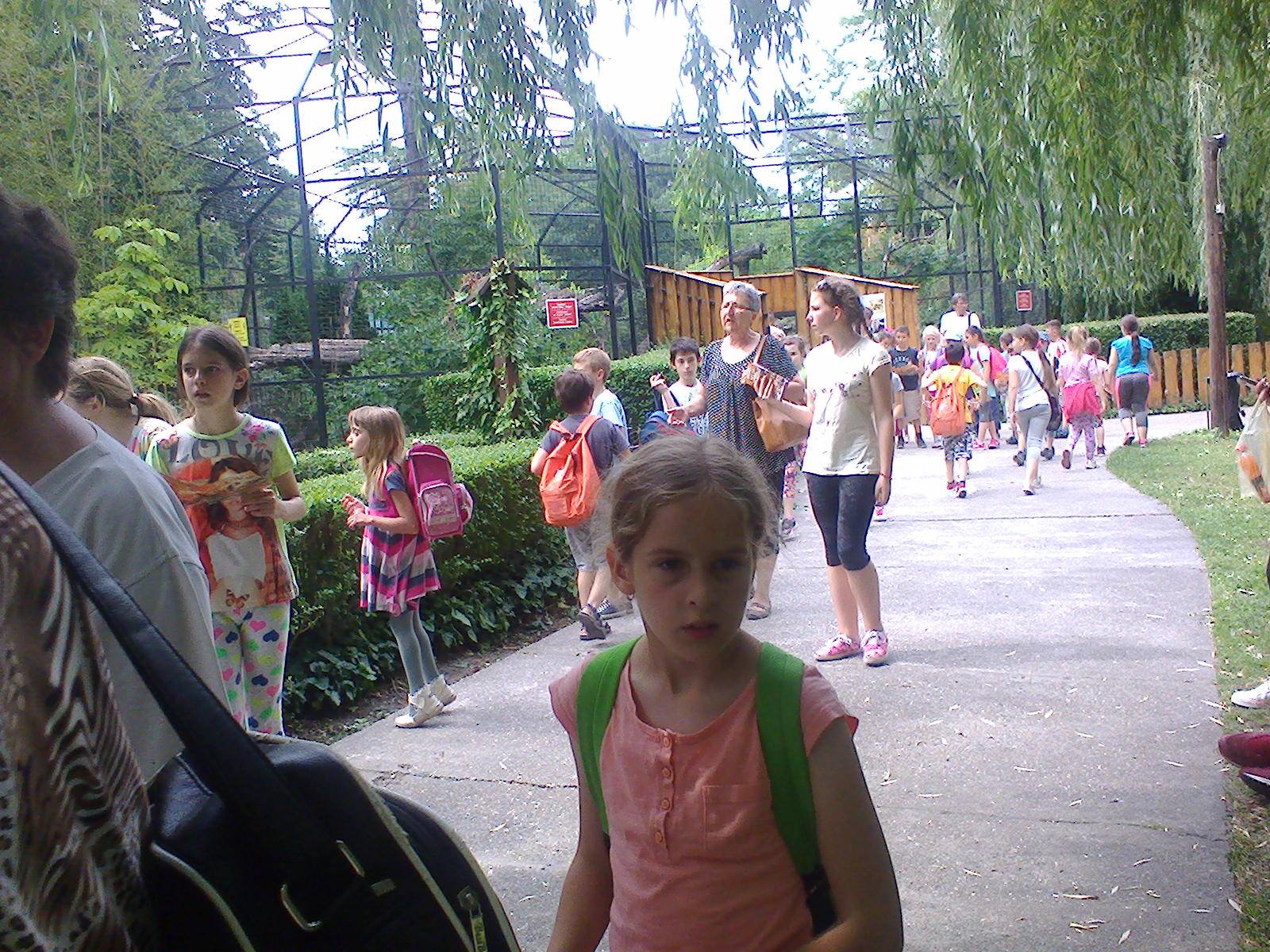 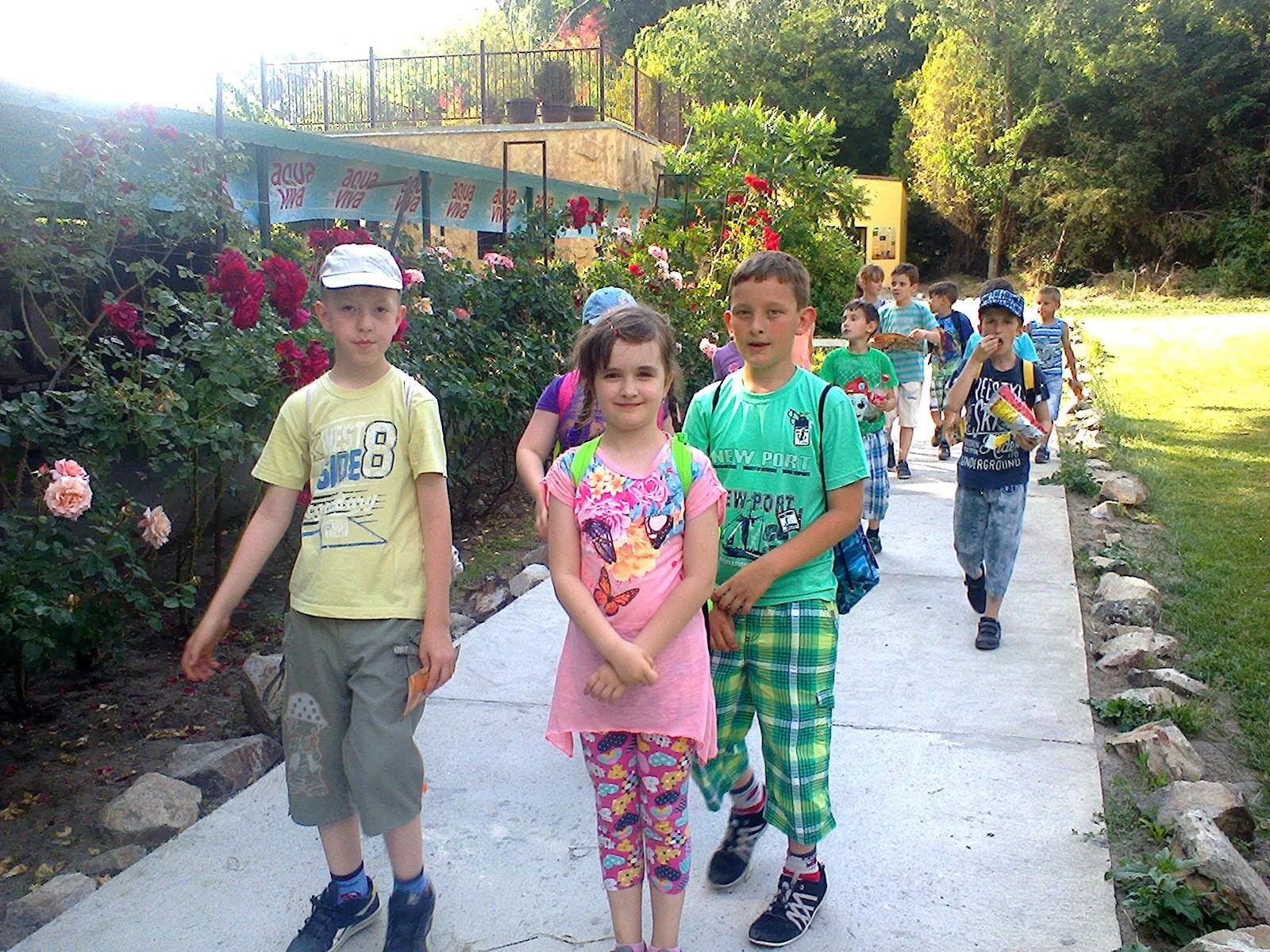 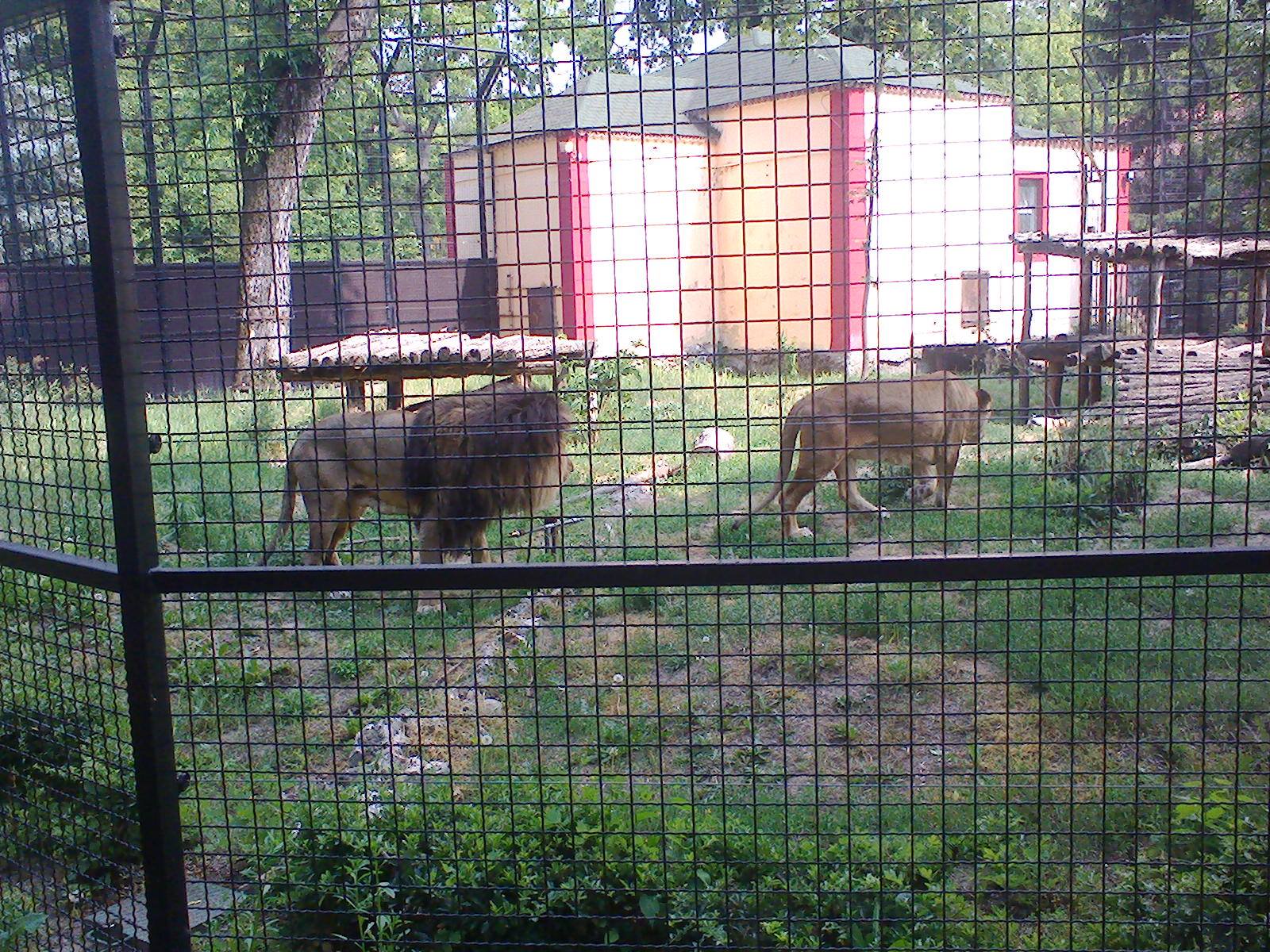 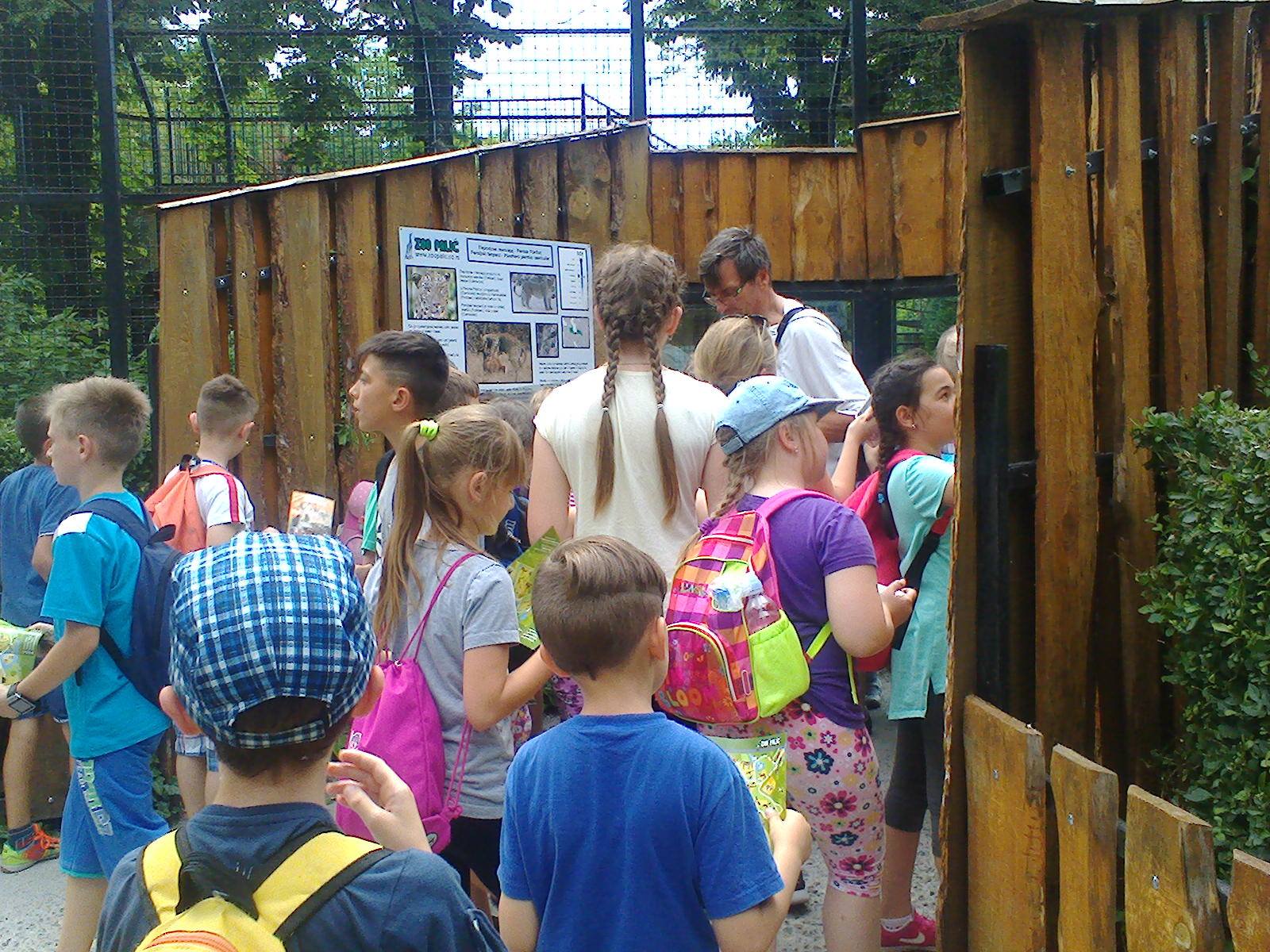 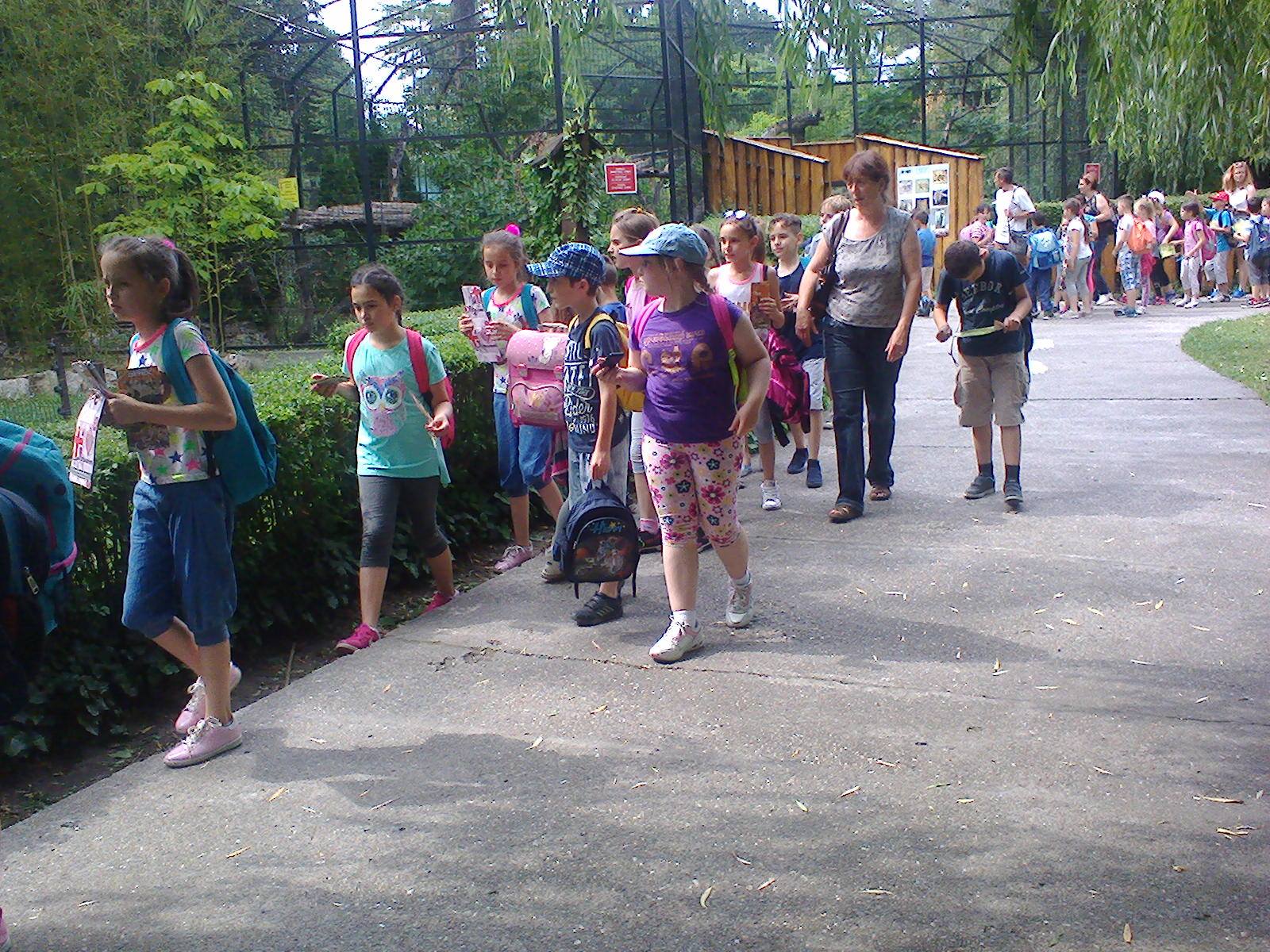 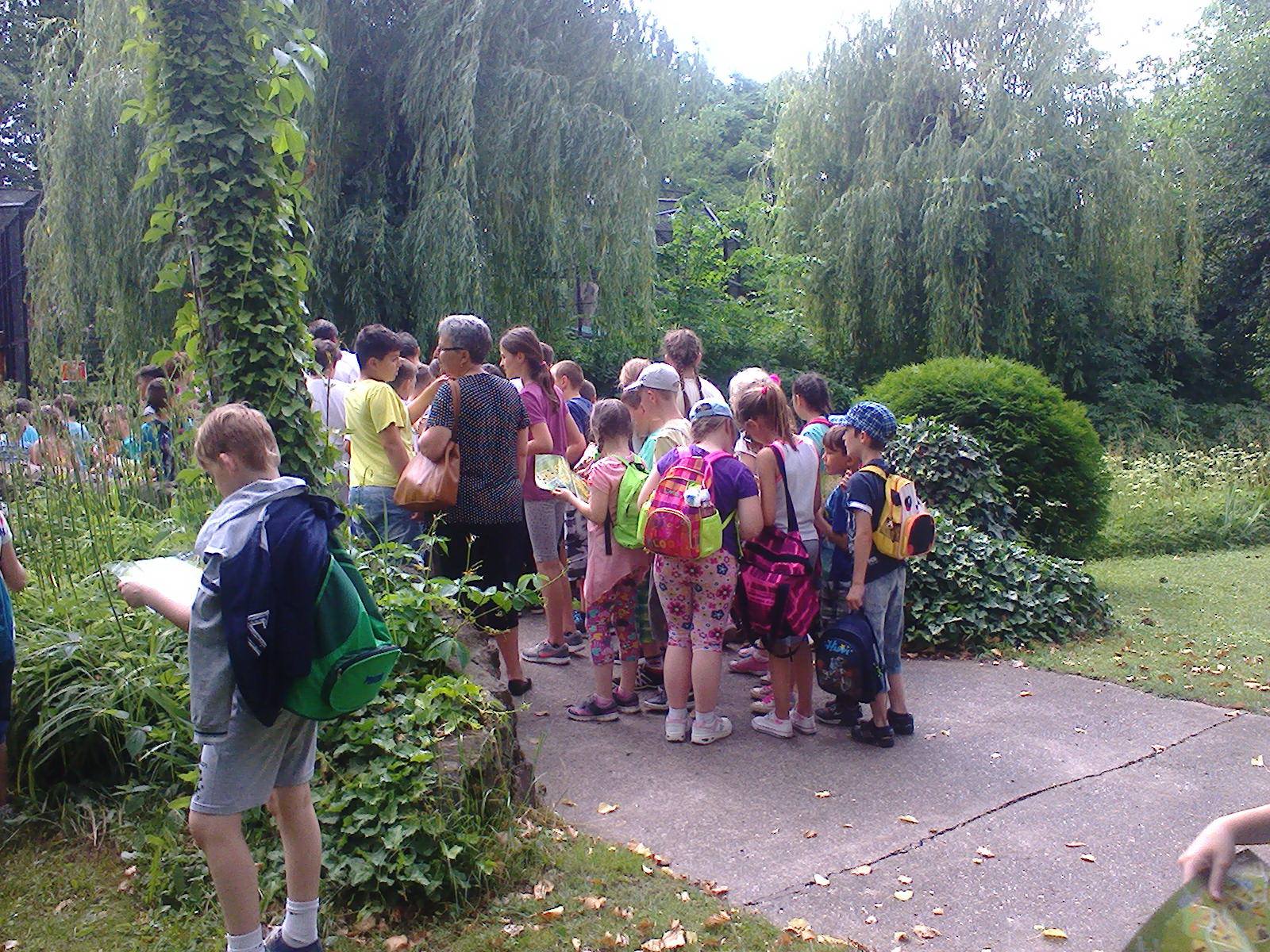 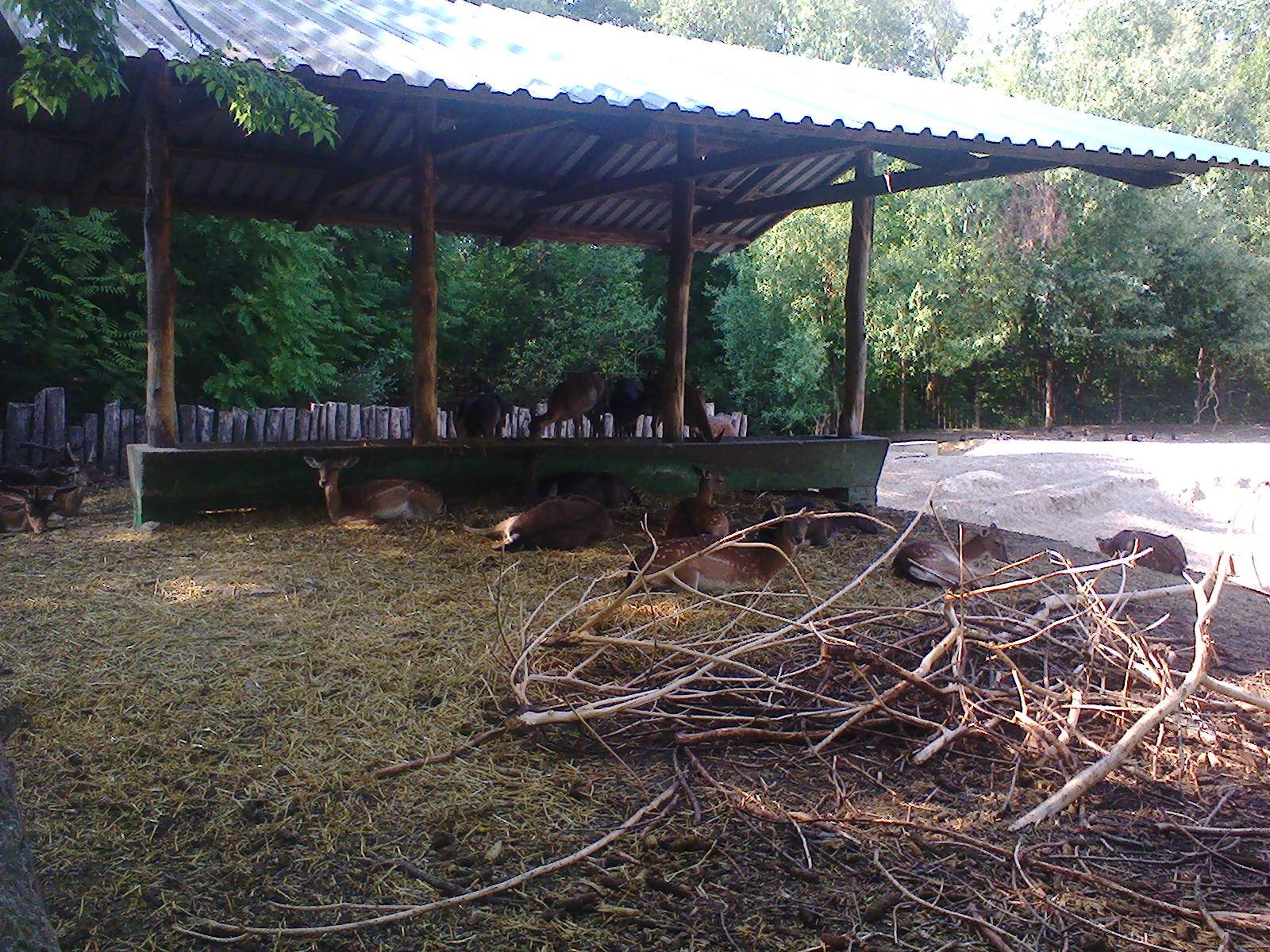 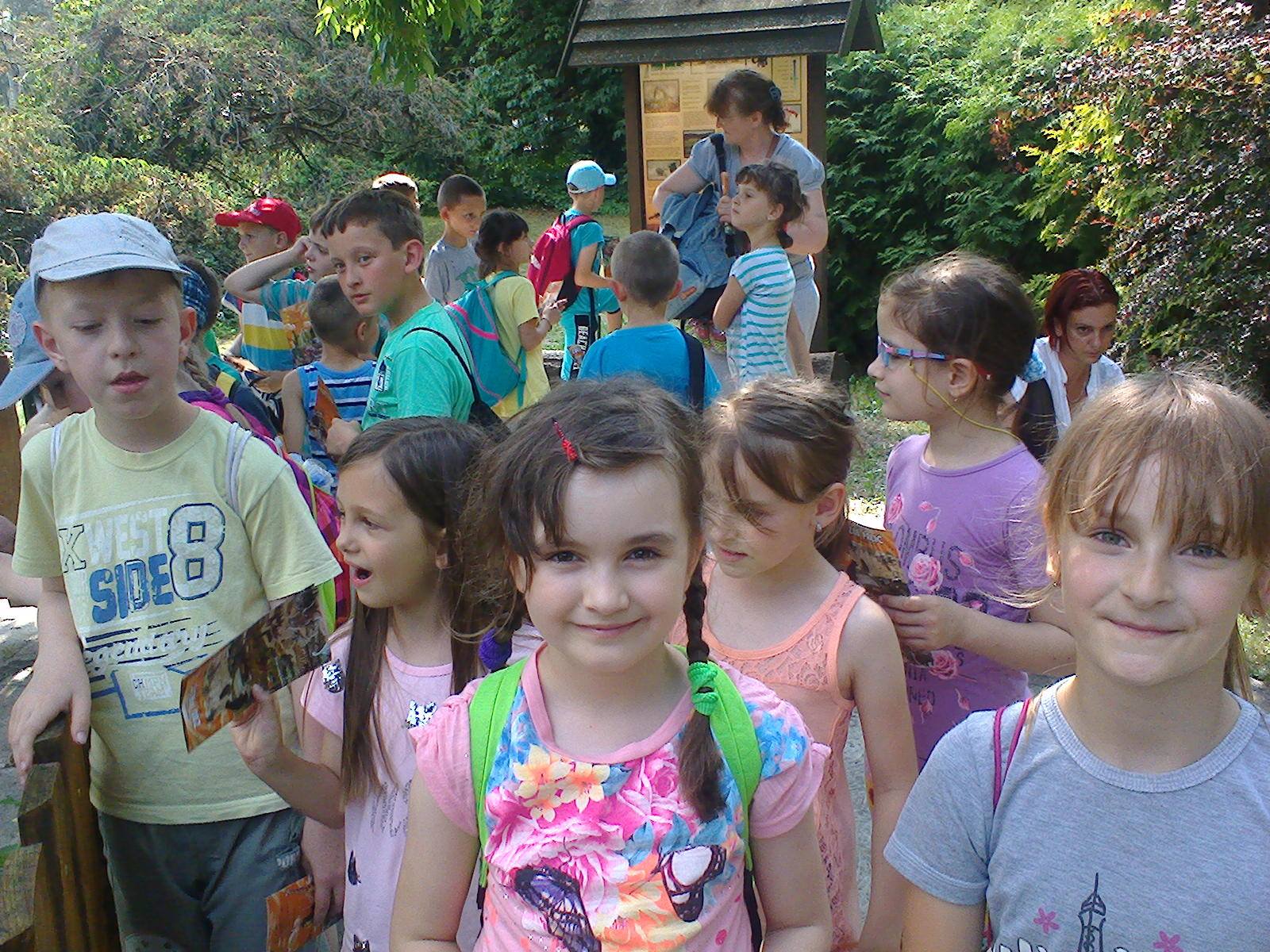 